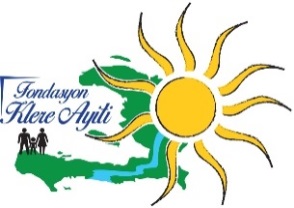 APPEL D’OFFRES Relatif à la sélection d’une firme de consultations experte en agroéconomie, en gouvernance des organisations et gestion de projets dans le cadre de la mise en œuvre d’un projet de renforcement des chaines de valeur. Par la présente, je certifie avoir lu et entièrement compris les instructions aux soumissionnaires pour le projet ainsi que ses annexes. Je soumets l’offre officielle de mon entreprise réalisant les termes et conditions de ces Instructions.Grille de soumission :Nom           	: _____________________________________________________Compagnie	: _____________________________________________________Signature    	: _____________________________________________________Date          	: _____________________________________________________ANNEXE A : ECHEANCIER DE LA SOUMISSIONL’échéancier suivant résume les dates importantes du processus d’appel d’offres. Les soumissionnaires sont priés de respecter scrupuleusement les dates limites. annexe b : MODELE DE PAGE DE COUVERTURE POUR LE SOUSMISSIONNAIREDate, VilleMurielle AnselmeDirectrice ExécutiveFOndasyon Klere AyitiRéférence:	Appel d’Offres Restreint pour fourniture de services à Fondasyon Klere AyitiMadame Anselme,Nous vous soumettons par la présente notre offre technique et financière en référence à votre Appel d’Offres en date du 11 septembre 2019.  Veuillez utiliser les informations suivantes.Nom de l’Entité: 		___________________________Type : 				___________________________Adresse: 			___________________________Téléphone: 			___________________________Fax: 				___________________________Courriel: 			___________________________Nom et Prénoms des Membres du Conseil d’Administration et du Représentant Légal (si approprié)Numéro d’Immatriculation Fiscale Veuillez consulter les pièces ci-jointes à la présente:a)	Copie de la Patenteb)	Attestation certifiant que l’organisation possède suffisamment de ressources financières, techniques et managériales pour exécuter les activités décrites dans le dossier technique. Cette attestation ne devra pas dépasser une page. Veuillez agréer, Madame, l’expression de nos salutations distinguées._______________________________________Signature et nom complet du représentant légal ANNEXE C : CRITERES D’EVALUATION DES OFFRESType d’Appel d’offres:RestreintCatégorie:Firme Nom du Demandeur:Fondasyon Klere AyitiSiège Social : Description et Objet La Fondasyon Klere Ayiti met en œuvre un projet de renforcement des chaines de valeur, lance un appel d’offres en vue de la sélection d’une firme spécialisée ayant des compétences en agroéconomie, gestion de projets, management et renforcement de capacités. L’objectif principal de ce projet consiste en la mise en œuvre d’actions devant permettre de contribuer à l’amélioration des conditions de vie de la population cible et plus spécifiquement de :Créer de la richesse et des emploisAugmenter la productivité de chaines de valeur déjà mises en placeCe document présente toutes les informations nécessaires au choix de la firme.Objectif  de l’Appel d’OffresCet appel d’offres vise à obtenir des soumissionnaires une proposition technique et financière détaillée pour fournir un accompagnement technique à Cent Cinquante (150) bénéficiaires de la zone cibleTermes de RéférencesDescription du mandatObjectifs de la consultationObjectifs généralPréparer et réaliser des sessions de formation permettant de renforcer la capacité des groupes cibles de femmes et d’hommes dans le pays tout en leur fournissant un appui technique dans le domaine de l’entrepreneuriat la Gestion organisationnelle et financière. Objectifs spécifiquesFournir aux participants des éléments clés sur la gestion financière et organisationnelle, la gestion de la chaine de valeur et la gestion des associations coopératives, Renforcer les compétences des participants-es pour assurer l’efficience et transparences dans l’exécution des opérations financières en leur fournissant notamment les compétences techniques pour l’élaboration des rapports financiers et l’assimilation des notions conceptuelles fondamentales.Accompagner les bénéficiaires qui sont appelés à diriger la coopérative qui sera formée dans tout le processus de formalisation.Résultats attendusAu terme de la formation, les participants devront etre en mesure d’appréhender l’essentiel de la gestion financière des organisations notamment:Différenciation entre les différents types organisationsMontage des dossiers comptables Gestion des pièces justificativesGestion des archivesTenir les livres comptablesPréparer les rapports financiersDate prévue pour le début de la prestation : Octobre 2019
Durée de la consultation : 90 jours de travail sur une période de cinq mois.

Début11 septembreDate limite de dépôt des soumissions24 septembreConditions  de participation :La participation au présent appel d’offres est ouverte aux firmes de consultations installées en Haïti et justifiant des capacités administratives, techniques  et  financières  suivantes :Avoir un bureau de consultationsAvoir un statut juridiqueAvoir une expertise en agroéconomie, gouvernance des organisations, développement rural ou équivalent.Avoir des capacités techniques et de management et des expériences d’au moins 5 ans au sein de projets de développement en zone rural en HaïtiExpérience pratique de travail avec des communautés locales et vulnérables, dans le renforcement des organisations paysannes avec une approche participativeExpérience de travail avec les autorités localesExpérience précédente avec une ONG internationale, un atout. Maitrise des outils de suivi et évaluation participative en zones rurales, un atout.Donner des preuves détaillées des activités en cours et récents réalisés  avec leur cout respectif ;Disposer du matériel et du personnel appropriés pour les prestations à réaliserAvoir eu à faire des consultations similaires (un avantage)Le gagnant de l’appel d’offres aura une semaine pour remettre le document complet de l’appel soit le 24 septembre 2019.INSTRUCTION AUX SOUMISSIONNAIRESLa Fondasyon Klere Ayiti  invite votre entreprise à soumettre une proposition technique et financière pour le projet de Renforcement des chaines de valeur et ci-dessus désigné par le "Projet". Les soumissionnaires sont priés de lire et comprendre ces instructions générales aux soumissionnaires (ci-après dénommées les "Instructions"). CONDITIONS GENERALESTout soumissionnaire doit fournir la preuve d’enregistrement auprès des agences gouvernementales compétentes l’autorisant à effectuer les services pour lesquels il soumet son offre dans le cadre de ce projet. Tout soumissionnaire doit donner des preuves détaillées des consultations en cours et celles récemment réalisées avec la valeur et l’année de réalisation de ces consultations ainsi que la liste à jour du personnel et matériel et/ou équipement qu’ils ont l’intention de mettre à la disposition de ce projet.Les soumissionnaires sont tenus de se conformer pleinement et entièrement à toutes les exigences énoncées dans les documents et doivent soumettre tout document requis dans ces instructions ou dans n’importe quelle correspondance ultérieure reçue après l’émission de ces instructions. La Fondasion Klere Ayiti se réserve le droit de rejeter l’offre de tout soumissionnaire qui ne se conforme pas à cette exigence.Procédures de Soumission des offresLes firmes intéressées à participer à l’appel d’offres pour le contrat devront soumettre une offre technique et une offre financière au plus tard le 24 septembre à 14h30 via courriel électronique. L’Offre Technique devra fournir des informations sur la méthodologie et le calendrier d’exécution.  L’Offre Financière  fournira un bilan estimatif des coûts prévus pour la mise en œuvre de la proposition.  Afin que toutes les firmes bénéficient équitablement des procédures mises en place, veuillez respecter les instructions suivantes pour la soumission des offres techniques et financières.Aucun dossier de candidature incomplet ne sera accepté. Tout dossier en retard sera également rejeté.L’offre technique doit être présentée sur une feuille 81/2*11.  L’Offre Technique ne devrait pas dépasser 6 pages en longueur (équivalent à Times New Roman, Police 12, en simple interligne.)  Cette limitation de page n’inclut pas les graphiques, tableaux, ou autres annexes.  Les offres financières ne sont pas limitées à un nombre de page déterminé. Tous les documents doivent être soumis par mail au plus tard le 24 septembre 2019 à 14h30. Le soumissionnaire recevra un accusé de réception confirmant que ses documents ont été reçus à la date et à l’heure indiquée.  La Fondation se réserve le droit de demander, s’il le juge nécessaire, des informations supplémentaires.Les informations fournies par les soumissionnaires resteront confidentielles et ne seront utilisées que par la Fondation. Les dossiers des candidatures doivent inclure les documents suivants:L’offre techniqueL’offre financièreLes expériences dans ce type de travailCurriculum vitae des personnes clés liées à la missionCopies des diplômes et certificats pertinents Le Statut Juridique de l’EntreprisePatente et quitus à jour de la firmeContenu des offresApproche Technique (au plus 6 pages) L’offre technique doit comprendre : Leur compréhension de la situation et son historique ; Leurs vues sur les voies et moyens pour obtenir les résultats attendus spécifiés dans les Termes de Référence ; La programmation générale, Une description des travaux et résultats, Les ressources humaines prévues pour ces activités ; Les résultats de la performance, Tout document relatif à la consultation.Compétences de la Firme: (2 pages).  Les Soumissionnaires devront décrire la structure opérationnelle actuelle de la Firme, ils devront aussi expliquer comment cette structure peut changer avec ce contrat potentiel.Les Soumissionnaires devraient également inclure les points suivants :Informations concernant la capacité du soumissionnaire de gérer le projet financièrement et administrativement. Toutes les firmes doivent démontrer une solide gestion financière et administrative ainsi que la mise en place de politiques et de procédures, présenter un système de contrôle pouvant protéger les avoirs contre la fraude, le gaspillage et l’abus, pour la réalisation des buts et objectifs du projet. Information sur la firme et les cadres supérieurs.Une description de la structure des ressources humaines et les responsabilités de tous les membres du staff. Liste et description des principaux partenaires et cadres supérieurs de la société, si approprié, inclure leurs compétences techniques.Informations sur les ressources existantes de la firme pour cette activité, incluant :Immeubles et bureaux actuellement utilisés par la firme Description générale des équipements du bureau, et s’ils conviennent à cette activitéDans l’éventualité où les ressources actuelles du soumissionnaire (espace des locaux, équipements, etc.) sont insuffisantes pour l’activité proposée dans le contrat, le soumissionnaire devra décrire en détail dans son offre les types de support matériel ou administratif qui lui seront nécessaires pour exécuter le contrat. Expérience Antérieure du contractant (au plus 3 pages). Le soumissionnaire doit prouver son expérience en fournissant les informations sur les actions similaires exécutées pour des clients antérieurement.  Il doit décrire succinctement les types de services offerts par la firme ou l’organisation, incluant ses principales compétences.En ce qui a trait aux expériences de la firme  dans l’implémentation d’actions similaires, sous forme de tableau, il doit relater au moins 5 activités pertinentes exécutées au cours des 3 dernières années qui décrivent les compétences de la firme ou de l’organisation soumissionnaire, en spécifiant les paramètres suivants :Type de projet ou de consultationType de client (compagnie privée, institution gouvernementale, compagnie étrangère, institution financière internationale, organisation de base etc.)Durée des services fournis au clientDescription des services fournis au clientRésultats obtenus pour le client Donner en référence le nom de 3 clients qui peuvent attester des compétences de la firme ou de l’organisation soumissionnaire. Veuillez inclure le nom, l’adresse et le numéro de téléphone actuel.3. Offre Financière (pas de limite de pages)	Tous les soumissionnaires doivent préparer une Offre Financière séparée et détaillée, rédigée en Français indiquant les coûts prévus pour cette activité. La Fondation utilisera l’Offre Financière pour déterminer si les coûts sont raisonnables.  L’Offre Financière servira de base de négociation pour le contrat. Le budget soumis stipulera les unités de mesure et de valeur et doit être exprimé en monnaie des Etats-Unis d’Amérique.Les soumissionnaires doivent préparer une Offre Financière qui présente la  meilleure estimation des coûts par rapport aux activités prévues dans l’Offre Technique.  Les soumissionnaires possédant des infrastructures comme les bureaux, les ordinateurs, les véhicules etc. peuvent utiliser ces avoirs pour exécuter le contrat réduisant ainsi leurs frais généraux. Les tableurs doivent utiliser des formules pour calculer les totaux et autres montants en utilisant un logiciel compatible avec MS Excel.  Le Comité d’Evaluation Technique souhaite comprendre comment les soumissionnaires calculent leurs offres financières. En plus des tableurs numériques, toutes les Offres Financières doivent inclure des notes explicatives détaillées (rédigées en Français) sur les coûts figurant dans l’offre financière. Ces notes permettront au soumissionnaire d’expliquer les coûts exprimés dans les tableurs ; et elles aideront le Comité d’Evaluation à comprendre comment le soumissionnaire a préparé son budget.  Duré de Validité des Offres Les  offres doivent être valides pour  au  moins une  durée  de 8 jours calendaires, à partir de la date d’ouverture  indiquée dans  ce document.La Fondasyon Klere Ayiti se  réserve le droit de rejeter l’une quelconque ou toutes  les offres  en cas de non satisfaction à ses exigences.Dans des circonstances exceptionnelles, avant la date d’expiration de la validité des offres, la Fondation peut requérir des soumissionnaires l’extension de la période de validité pour une durée additionnelle spécifique de 3 jours. La requête ainsi que les réponses des soumissionnaires devront se faire par écrit. Coût de l’Appel d’OffresLes soumissionnaires doivent supporter les coûts associés à la préparation et à la soumission de leur offre. Contact pour obtenir des clarifications uniquement :fondasyonklereayiti@gmail.com Aucun échange d’information directe n’aura lieu entre les soumissionnaires et la FondationCritères d’Evaluation des OffresLa Fondasyon Klere Ayiti  attribuera le contrat au Soumissionnaire dont l’offre est la plus favorable à l’Institution.Monnaie Officielle La monnaie officielle de cet appel d’offres est le dollar des Etats-Unis d’Amérique (USD). Toutes les offres doivent donc être en gourdes. Toutefois la Fondation se réserve le droit dans le cadre de l’exécution de l’ouvrage d’assurer, au besoin,  les paiements selon l’équivalent en devises.Soumissionnaires EligiblesBien que restreint, la présente invitation à soumissionner est ouverte aux soumissionnaires locaux basés à Port-au-Prince ou dans n’importe quel Département d’Haïti. Langue Officielle des OffresLe français est la langue officielle de la procédure de soumission des offres.  Les offres, toute correspondance et tous les documents associés aux offres doivent être rédigés en français.  Droits de la Fondation Klere Ayiti d’annuler l’appel d’offresLes termes et conditions ci-dessus définis sont standards et prescrits. La Fondasyon Klere Ayiti se réserve le droit de rejeter l’une quelconque des offres ou toutes les offres si elle les juge non conformes à l’un des termes et conditions ci-dessus mentionnés.Lieu :Les manifestations d’intérêt doivent être transmises par courriel électronique à l’adresse qui suit : fondasyonklereayiti@gmail.comOuverture des OffresLes offres seront ouvertes le 27 septembre 2019 DATEACTIVITE11 septembre 2019Lancement de l’Appel d’offres16 septembre 209Date limite pour poser des questions de l’appel d’offres24 septembre 2019Date limite de Soumission des Offres.  Toutes les offres doivent être soumises par email au plus tard à14h30.27 septembre 2019Ouverture des offres 30 septembre 2019Négociation de l’offre financière avec le soumissionnaire présélectionné.1. Présentation institutionnellePoint MaximalCapacités de l'entreprise Le personnel possède les qualités de leadership et de gestion nécessaires à la réussite de l’implémentation du contrat Gestion administrative et capacité financière: Les systèmes et procédures de gestion et les rapports sur la mise en œuvre du projet sont en place et fonctionnels /10Expériences passéesUne expérience dans le domaine qui mène des activités similairesLes références des clients précédents /202. Approche TechniqueL’approche du soumissionnaire par rapport à la mise en œuvre et la gestion de l'activité Compréhension de la situation et le besoin L'approche prévue, conformément aux normes de la Fondation (techniques et administratives)Disponibilité du personnel possédant les qualifications et les compétences Calendrier proposé réaliste pour l’exécution de l’activité ainsi que la capacité du soumissionnaire à mettre en œuvre rapidement l'activité /603. Budget proposéLes coûts du travail sont justes et réalistesLes autres coûts directs sont justes et réalistes/10TOTAL                                                                        ___/100